Belhocine : https://prof27math.weebly.com/الفرض الثاني للثلاثي الثاني في مادة الرياضياتالمؤسسة: مصطفى غازي                   المدة: 1 ساعة                   المستوى: أولى متوسطالفرض الثاني للثلاثي الثاني في مادة الرياضياتالمؤسسة: مصطفى غازي                   المدة: 1 ساعة                   المستوى: أولى متوسطالتمرين الأول: (كتابة الجمل غير ضروري) (6 نقاط)أجب بصحيح أو خطأ مع تصحيح الخطأ إن وجد:حاصل قسمة العدد 20 على 3 هو عدد عشري.مساحة مثلث قائم هي نصف جداء طولي ضلعيه القائمين.يقبل عدد القسمة على 9 إذا كان مجموع أرقامه مضاعف للعدد 9.مدور العدد 17,49 إلى الوحدة هو 17,5.المساواة 120=13×9+3 : تمثل قسمة إقليدية للعدد 120 على 13.المسألة: (6 نقاط)توجه زميلك محمد إلى مكتبة "الوراقة" ليشتري 7 أوراق مليمترية ثمن الورقة الواحدة هو 4,75DA و 5 كراريس بحجم صغير بثمن 302,5DA.ما هو ثمن الأوراق المليمترية 7؟كم يدفع زميلك إلى صاحب المكتبة؟ما هو ثمن كراس واحد بحجم صغير؟عندما كان محمد ينتظر دوره دفع أحد الزبائن 635DA مقابل شراء 5 كراريس بحجم كبير.ما هو ثمن كراس واحد بحجم كبير؟من منهما يدفع أكثر، زميلك أم الزبون؟ أحسب الزيادة الموجودة بين المبلغين؟التمرين الأول: (كتابة الجمل غير ضروري) (6 نقاط)أجب بصحيح أو خطأ مع تصحيح الخطأ إن وجد:حاصل قسمة العدد 20 على 3 هو عدد عشري.مساحة مثلث قائم هي نصف جداء طولي ضلعيه القائمين.يقبل عدد القسمة على 9 إذا كان مجموع أرقامه مضاعف للعدد 9.مدور العدد 17,49 إلى الوحدة هو 17,5.المساواة 120=13×9+3 : تمثل قسمة إقليدية للعدد 120 على 13.المسألة: (6 نقاط)توجه زميلك محمد إلى مكتبة "الوراقة" ليشتري 7 أوراق مليمترية ثمن الورقة الواحدة هو 4,75DA و 5 كراريس بحجم صغير بثمن 302,5DA.ما هو ثمن الأوراق المليمترية 7؟كم يدفع زميلك إلى صاحب المكتبة؟ما هو ثمن كراس واحد بحجم صغير؟عندما كان محمد ينتظر دوره دفع أحد الزبائن 635DA مقابل شراء 5 كراريس بحجم كبير.ما هو ثمن كراس واحد بحجم كبير؟من منهما يدفع أكثر، زميلك أم الزبون؟ أحسب الزيادة الموجودة بين المبلغين؟تنظيم الورقة مطلوب                                                  بالتوفيقتنظيم الورقة مطلوب                                                  بالتوفيق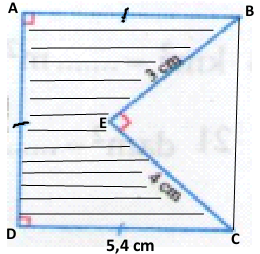 